Ballet Summer Camp 2023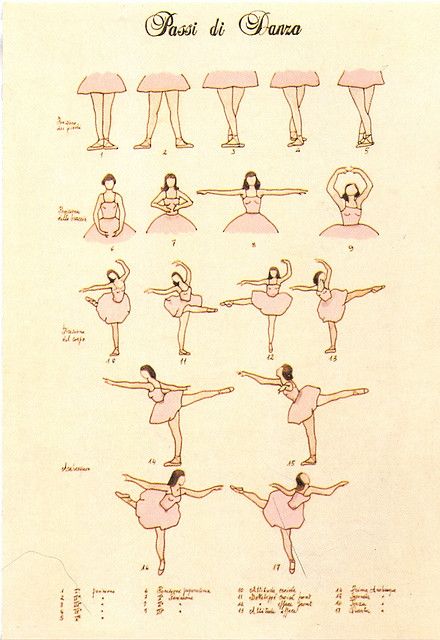 REGISTRACE1.termín: 10.7. – 14.7.20232.termín: 07.8. – 11.8.2023Prosíme o uhrazení platby nejpozději do 30.6.2023Jméno a příjmení dítěte: Datum narození:Jméno a příjmení rodiče: Bydliště:Telefon:Email:Termín: Omezení ve stravování:Zdravotní stav (alergie, léky): 